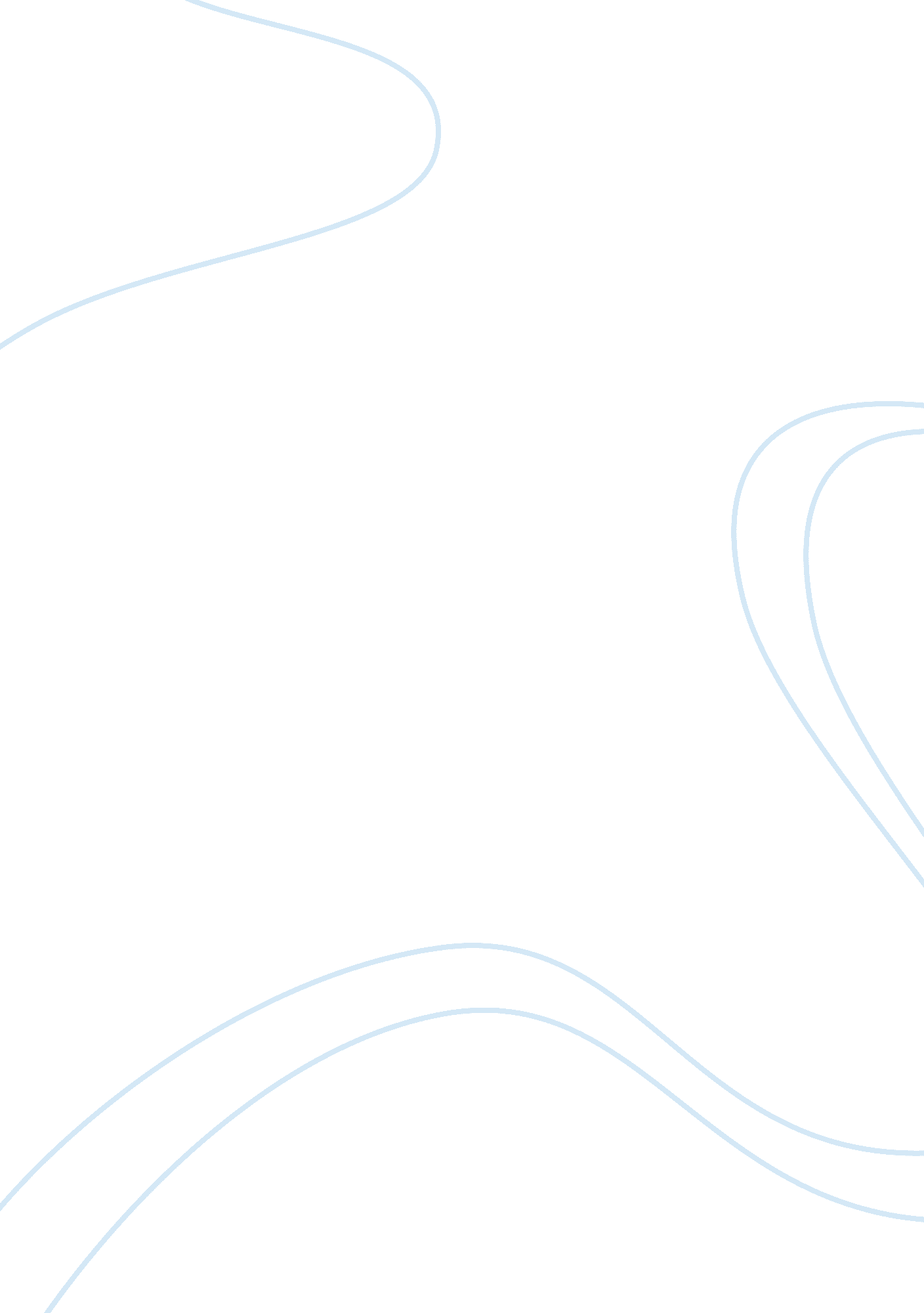 Rhetorical analysis of marian wright’s article essay examplesSociology, Poverty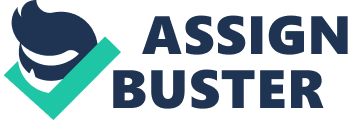 Marian Wright is a renowned human right activist in United States of America. Wright has tirelessly fought for the rights of the voiceless in America. Particularly, she has instituted various institutions and fostered the establishment of groups that aim at supporting the vulnerable in the society (Misiroglu, 79). Her effort to fights for the rights of the poor the population, disabled children, and minority has gained reinforcement by the introduction of Children Defense Fund (CDF) and other organizations that advocate for the rights of the poor Americans. In her writing, Still Hungry in America, the author explores the food challenges among Americans. The article examines the importance of the existing food programs and the most effective means of strengthening the existing food policies. Robert Kennedy supports her argument on food shortage in America. The knowledge of the food situation in American and significance of the existing food programs is vital in facilitating the adoption of the most effective mechanism for dealing with this threatening scenario that challenges poor Americans. 
Wright’s effort of exploring the food situation in America has earned her recognition in the global community. The author values the need of facing the challenge of food shortage head on since it has the potential of weakening the welfare of Americans if the effective policies for curbing the menace are not adopted. The writing by Wright is directed to the American policy makers and government bodies and agencies. The core aim of the presentation is to inform American government on the current food situation in the country. The article also aims at informing American on the importance of the existing food programs especially in improving the welfare of poor Americans. Furthermore, the article highlights that despite the current economic progress in America, the country still faces serious challenges in respect to food security. 
The rhetorical appeal in this article is that despite being one of the most developed countries in the world, some America citizens are still undergoing a challenge of getting basic requirements. United States is one of the renowned countries in terms of offering humanitarian support to other less developed and developing countries in the world. American is admired for presenting high degree of maturity in its political, economic and social organization. However, it is ironical to learn that some Americans still suffer from inadequate food supply and lack of a balanced diet. The article is structured in a strategic manner having the capability of presenting the food situation among American disadvantaged population. The author has presented her study findings that demonstrate the reality regarding food situation in America. To support her argument on the food situation in America, Wright has presented argument from other scholars and activist including Kennedy’s view on the plight of America poor people. The impacts of the existing food programs among poor Americans have also proved to be instrumental in analyzing the disturbing food situation in America. The article has further clarified on the importance of establishing realistic measures to counter the emerging food situation in America. 
As opposed to the government idea of abolishing food program in America, Wright is of the opinion that the American government ought to strengthen its programs in order to meet the demands and needs of all Americans. For instance, in a research finding that was released by Food Research and Action Council (FRAC) in January 2013, it was clear that most American voters were opposed to the idea of cutting food stamp assistance in order to reduce government spending. As explained by FRAC, despite false claim and rhetoric regarding the existing food programs, a good number of Americans presume the existing food stamps program as an initiative that is effective in dealing with food challenges in America (Marian 41). Most Americans argues that, food stamp program has been effective and has improved the welfare of poor Americans. FRAC president Jim Well stated that a good number of Americans are not willing to tolerate hunger among themselves because of their differences. In this respect, based on the existing statistical findings, it is factual to state that Americans are in full support of any program that would deal with food crises in the country. 
In describing the current disturbing food situation in America, the article has also suggested that various non-governmental organizations should work together with the government in instituting measures of countering the problem. Initiative such as Woman Infant and Children (WIC), Nutrition Programs, Breakfast and Summer Feeding Program and School Lunch Program highlights the government’s plans for ensuring that all Americans has adequate and nutritious foods supply. 
In the light of the above analysis, it is clear that knowledge of the food situation in America is critical in the formulation of appropriate measures to deal with emerging food challenge in the country. Based on the evidence presented by Wright, food shortage is a challenge in America that requires immediate action. The increasing numbers of organizations that are determined to support the vulnerable Americans confirm the current worsening food situation in America. Furthermore, studies have confirmed that a high number of Americans support the food stamp assistance. Work Cited Marian Wright. Still Hungry in America. New York, NY: CENGAGE Publisher. 2013. Print. 
Misiroglu, Gina R. Girls Like Us: 40 Extraordinary Women Celebrate Girlhood in Story, Poetry, and Song. Novato, Calif: New World Library, 1999. Print. 